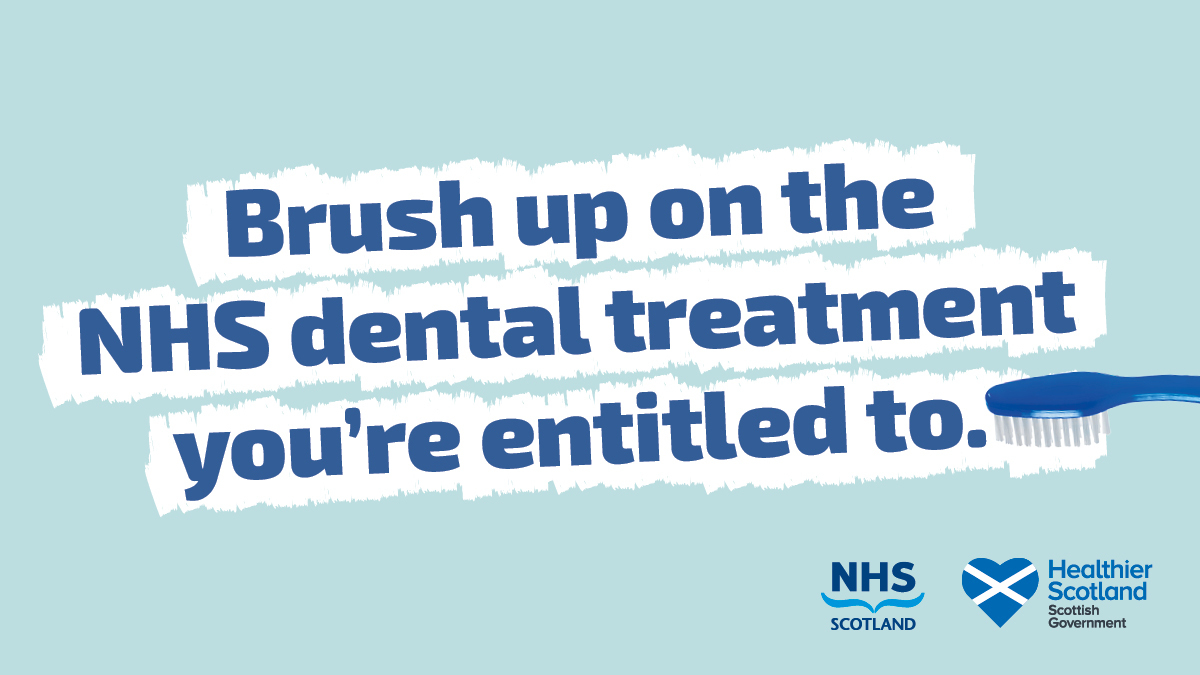 Возможно, Вам уже известно об изменениях в оплате стоматологических услуг в Шотландии от NHS (Национальной службы здравоохранения). Неизменным остается тот факт, что вы все ещё сможете получать различные услуги по уходу и лечению зубов от NHS. Для некоторых пациентов лечение абсолютно бесплатное.Более подробную информацию можно найти здесь: NHSInform.scot/dentistЦена лечения и осмотраНачиная с 1 ноября 2023 года оплата услуг за лечение зубов от NHS повысилась. Повышение цен необходимо для того, чтобы мы продолжали предоставлять стоматологические услуги от NHS и учитывать повышение цен за необходимый уход за нашими пациентами.Осмотр у стоматолога при поддержке NHSКаждому жителю Шотландии положен осмотр у стоматолога при поддержке NHS.  Однако периодичность его проведения зависит от индивидуальных потребностей.  Ваш стоматолог обсудит ее с вами при очередном осмотре.Оплата услугКак и раньше, пациенты NHS, оплачивающие лечение самостоятельно, будут покрывать 80% цены. Максимальная оплата курса лечения не изменилась и составляет £384. Любое превышение максимально назначенной суммы будет покрываться из бюджета NHS. Вам никогда не придется платить больше £384 за курс лечения. Большинство пациентов платят намного меньше.Бесплатное лечение или пониженная цена лечения зубов при поддержке NHSБесплатное лечение положено следующим категориям лиц:В возрасте до 25 летБеременным и мамам малышей в возрасте до 12 месяцевОбладателям сертификата освобождения от оплаты ввиду имеющегося дохода или получаемых пособийНекоторым положено лечение по сниженной цене в рамках Программы помощи NHS ввиду наличия низкого дохода (Low Income Scheme или LIS). LIS помогает пациентам NHS, которые не могут автоматически получить бесплатное лечение, но испытывают финансовые трудности, с полной или частичной оплатой услуг. Данная программа опирается на получаемый доход и оценку индивидуальных способностей оплаты. Информация о помощи с затратами на медицинское обслуживание есть на этом сайте: Help with health costs | NHS informТариф NHS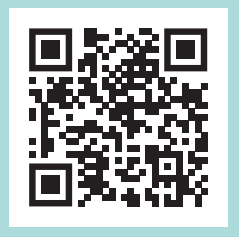 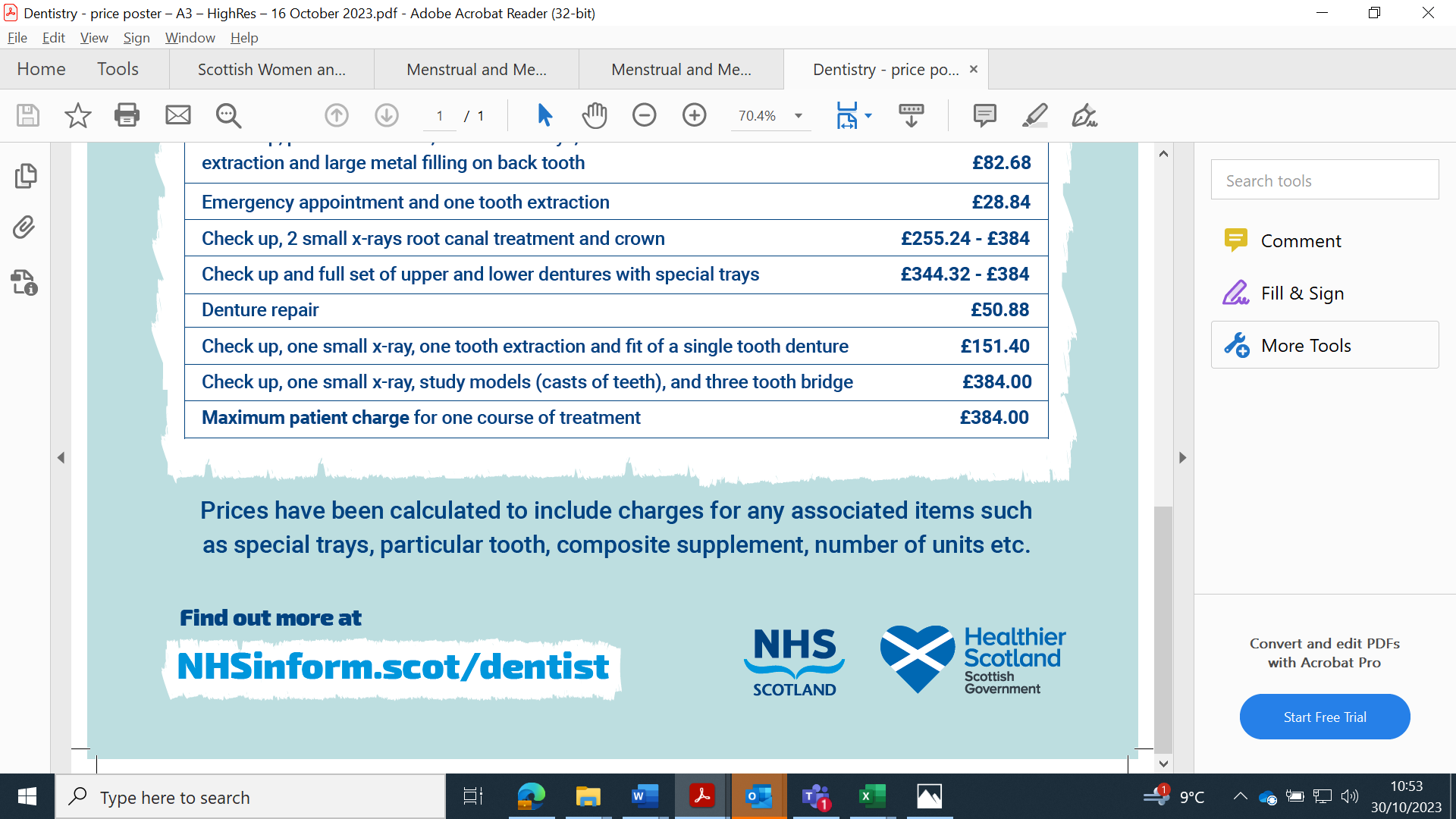 Стоматологическое обслуживаниеЦенаОсмотр£0.00Осмотр и профилактический совет (по мере необходимости может включать чистку и полировку зубов)£15.68Два рентгеновских снимка малых участков£11.04Один рентгеновский снимок большого участка зубов и челюсти£13.56Курс гигиены зубов и полости рта и углубленная очистка десен (примерно 1–4 отдельных приемов у специалиста)От £32.24 до £93.32Малая белая пломба (передний зуб)£21.20Малая металлическая пломба (задний зуб)£12.72Большая белая пломба (задний зуб)£27.12Лечение корневого канал зуба (эндодонтическое)От £94.96 до £153.48Дополнительная оплата повторного лечения корневого канала зуба£44.08Одиночная коронка (только для пациентов от 17 лет)£149.24 to £185.72Удаление зуба (за один зуб)£28.84Хирургическое / сложное удаление (за один зуб)От £55.12 до £75.48Вставная челюсть (верхняя и нижняя)£344.32